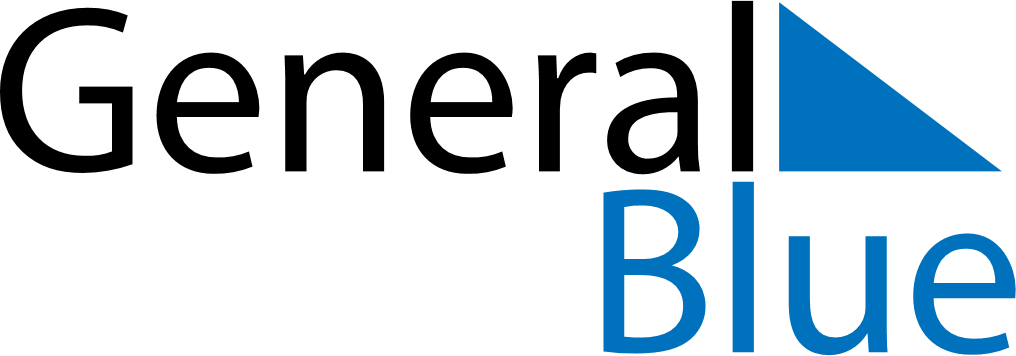 Daily Planner April 1, 2019 - April 7, 2019Daily Planner April 1, 2019 - April 7, 2019Daily Planner April 1, 2019 - April 7, 2019Daily Planner April 1, 2019 - April 7, 2019Daily Planner April 1, 2019 - April 7, 2019Daily Planner April 1, 2019 - April 7, 2019Daily Planner April 1, 2019 - April 7, 2019Daily Planner MondayApr 01TuesdayApr 02WednesdayApr 03ThursdayApr 04FridayApr 05 SaturdayApr 06 SundayApr 07MorningAfternoonEvening